УТВЕРЖДАЮ: Заведующий МБДОУ «Ваховский детский сад «Лесная сказка»          О.Н. Цупикова 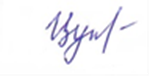 Приказ № 43 от 01.09.2023ПЛАН мероприятий по противодействию коррупции в  МБДОУ «Ваховский детский сад «Лесная сказка» Цель: создание и внедрение организационно-правовых механизмов, нравственно психологической атмосферы, направленных на эффективную профилактику коррупции в МБДОУ.  Задачи:  создание условий, препятствующих коррупции в ДОУ;  совершенствование методов обучения и воспитания детей нравственным нормам, составляющим основу личности, устойчивой против коррупции;  •разработка мер, направленных на обеспечение прозрачности действий ответственных лиц в условиях коррупционной ситуации;  •разработка и внедрение организационно-правовых механизмов, снимающих возможность коррупционных действий;  содействие реализации прав граждан и организаций на доступ к информации о фактах коррупции и коррупциогенных факторов, а также на их свободное освещение в средствах массовой информации (сайт ДОУ). № п\п Наименование мероприятия Сроки проведения Ответственный 1.Меры по развитию правовой основы в области противодействия коррупции 1.Меры по развитию правовой основы в области противодействия коррупции 1.Меры по развитию правовой основы в области противодействия коррупции 1.Меры по развитию правовой основы в области противодействия коррупции 1.1 Мониторинг изменений действующего законодательства в области противодействия коррупции Постоянно  Заведующий  1.2 Ознакомление работников детского сада с нормативными документами по антикоррупционной деятельности По мере необходимости  Заведующий   1.3 Проведение анализа на коррупционность проектов нормативно-правовых актов и распорядительных документов ДОУ Постоянно  Заведующий  1.4 Обеспечение системы прозрачности при принятии решений по кадровым вопросам Постоянно  Заведующий  1.5 Предоставление руководителем сведений о бюджете, об имуществе и обязательствах имущественного характера Ежегодно  Заведующий  1.6 Рассмотрение вопросов исполнения законодательства в области противодействия коррупции, об эффективности принимаемых мер по противодействию «бытовой» В течении года по необходимости Заведующий  коррупции на:  - общих собраниях трудового коллектива;  - собраниях для родителей. 1.7 Привлечение к дисциплинарной ответственности педагогических работников, не принимающих должных мер по обеспечению исполнения антикоррупционного законодательства По факту выявления Заведующий  2.Меры по совершенствованию управления в целях предупреждения коррупции 2.Меры по совершенствованию управления в целях предупреждения коррупции 2.Меры по совершенствованию управления в целях предупреждения коррупции 2.Меры по совершенствованию управления в целях предупреждения коррупции 2.1 Информационное взаимодействие руководителя ДОУ с подразделениями правоохранительных органов, занимающихся вопросами противодействия коррупции По мере необходимости  Заведующий  2.2 Организация проверки достоверности представляемых гражданином персональных данных и иных сведений при поступлении на работу в ДОУ Постоянно  Заведующий  2.3 Организация и проведение инвентаризации имущества Ноябрь – декабрь  Заведующий хозяйством 2.4 Проведение внутреннего контроля:  организация и проведение открытых ООД;  организация питания воспитанников;  соблюдение прав всех участников образовательного процесса. Постоянно  Старший воспитатель, медсестра, представители общего собрания трудового коллектива  2.5 Размещение информации по антикоррупционной тематике на стенде в стенах детского сада и на сайте ДОУ:  - копия лицензии на право ведения образовательной деятельности;  свидетельство о государственной аккредитации;  режим работы;  план по антикоррупционной деятельности  Постоянно  Заведующий  Старший воспитатель 2.6 Осуществление экспертизы жалоб и обращений граждан, поступающих через системы общего пользования (почтовый, электронный адреса, книгу жалоб и предложений, телефон) на действия (бездействия) заведующего и сотрудников детского сада с точки зрения наличия сведений о фактах коррупции и организации их проверки По мере поступления  Заведующий  представители общего собрания трудового коллектива 2.7 Проведение отчётов заведующего перед родителями воспитанников (родительский комитет) По требованию  Заведующий  3. Меры по правовому просвещению и повышению антикоррупционной компетентности сотрудников, воспитанников ДОУ и их родителей 3. Меры по правовому просвещению и повышению антикоррупционной компетентности сотрудников, воспитанников ДОУ и их родителей 3. Меры по правовому просвещению и повышению антикоррупционной компетентности сотрудников, воспитанников ДОУ и их родителей 3. Меры по правовому просвещению и повышению антикоррупционной компетентности сотрудников, воспитанников ДОУ и их родителей 3.1 Изготовление памятки для родителей: «Как противодействовать коррупции». По необходимости Представители правоохранительных органов, прокуратуры и иных организаций  Заведующий   Ответственный за профилактику коррупционных и иных правонарушений   3.2 Организация участия всех работников детского сада в В течение Старший работе по вопросам формирования антикоррупционного поведения учебного года воспитатель 3.3 Работа с педагогами: круглый стол «Формирование антикоррупционной и нравственно-правовой культуры» 1 раз в квартал Заведующий   3.4 Проведение ООД с воспитанниками с целью ознакомления их с личными правами и обязанностями. В течение года по плану  Воспитатели   4.  Обеспечение доступа родителям (законным представителям) к информации о деятельности ДОУ, установление обратной связи  4.  Обеспечение доступа родителям (законным представителям) к информации о деятельности ДОУ, установление обратной связи  4.  Обеспечение доступа родителям (законным представителям) к информации о деятельности ДОУ, установление обратной связи  4.  Обеспечение доступа родителям (законным представителям) к информации о деятельности ДОУ, установление обратной связи 4.1 Информирование родителей (законных представителей) о правилах приема в МБДОУ «Ваховский детский сад «Лесная сказка»» Постоянно на сайте ДОУ Заведующий   Старший воспитатель 4.2 Проведение ежегодного опроса родителей воспитанников ДОУ с целью определения степени их удовлетворенности работой ДОУ, качеством предоставляемых образовательных услуг 1 раз в год Старший воспитатель 4.3 Обеспечение наличия в ДОУ уголка повара (выставление ежедневного меню, размещение его на официальном сайте ДОУ), уголка образовательных услуг с целью осуществления прозрачной деятельности детского сада Постоянно Старший воспитатель Калькулятор  4.4 Размещение на сайте ДОУ ежегодного публичного отчета заведующего об образовательной и финансово хозяйственной деятельности Июнь, август  Заведующий, ответственный за ведение сайта 5. Взаимодействие с правоохранительными органами 5. Взаимодействие с правоохранительными органами 5. Взаимодействие с правоохранительными органами 5. Взаимодействие с правоохранительными органами 5.1 Принятие мер по устранению нарушений антикоррупционного законодательства РФ, причин и условий проявления коррупции в образовательной системе, указанных в судебных актах, актах органов прокуратуры, представлениях правоохранительных органов По мере поступления  Администрация ДОУ 5.2 Информирование правоохранительных органов о выявленных фактах коррупции в сфере деятельности ДОУ При выявлении фактов Администрация ДОУ 5.3 Оказание содействия правоохранительным органам в проведении проверок информации по коррупционным правонарушениям в образовательной системе. При выявлении фактов, постоянно Администрация ДОУ 